РОЗПОРЯДЖЕННЯМІСЬКОГО ГОЛОВИм. СумиЗ метою перевірки ефективності фінансово-господарської діяльності Комунального підприємства Сумської «Спеціалізований комбінат» Сумської міської ради, відповідно до Положення про Департамент фінансів, економіки та інвестицій Сумської міської ради від 29 березня 2023 року № 3653 ‒ МР (в редакції від 28 лютого 2024 року № 4485 ‒ МР) та Положення про Управління економічного аналізу, фінансової звітності та аудиту Департамента фінансів, економіки та інвестицій Сумської міської ради від 01.03.2024, керуючись пунктом 2 частини 4 статті 42 Закону України «Про місцеве самоврядування в Україні»:Провести аудит окремих питань ефективності фінансово-господарської діяльності Комунального підприємства «Спеціалізований комбінат» (м. Суми, вул. Лебединська, 5) за період з 01.01.2023 по 01.01.2024.Для проведення аудиту ефективності окремих питань фінансово-господарської діяльності створити аудиторську групу у складі:керівник аудиторської групи:Козачок І.В. - начальник Управління економічного аналізу, фінансової звітності та аудиту;члени аудиторської групи: Серженко О.Ю. – головний спеціаліст відділу економічного аналізу та фінансової звітності Управління економічного аналізу, фінансової звітності та аудиту;Мірзаєва С.А. - головний спеціаліст відділу аудиту Управління економічного аналізу, фінансової звітності та аудиту.Аудиторській групі в термін з 13.03.2024 до 25.03.2024 здійснити аудиторську перевірку, згідно затвердженої програми аудиту (додаток 1).За результатами аудиту до 01.04.2024 скласти відповідний звіт.Контроль за виконанням даного розпорядження залишаю за собою.Секретар Сумської міської ради                                            Артем КОБЗАРКозачок  70-05-66Розіслати: Короткевич Є.Г.ПРОГРАМАаудиту окремих питань ефективності фінансово-господарської діяльності Комунального підприємства «Спеціалізований комбінат» (м. Суми, вул. Лебединська, 5) за період з 01.01.2023 по 01.01.2024Підстава для проведення аудиту: ст. 17 Закону України «Про місцеве самоврядування в Україні» від 21.05.1997 № 280/97-ВР (зі змінами), Положення про Департамент фінансів, економіки та інвестицій Сумської міської ради від 29 березня 2023 року № 3653 ‒ МР (в редакції від 28 лютого 2024 року № 4485 ‒ МР) та Положення про Управління економічного аналізу, фінансової звітності та аудиту Департамента фінансів, економіки та інвестицій Сумської міської ради від 01.03.2024, розпорядження міського голови від  ___ березня 2024 року № ___.Мета аудиту: перевірка ефективності використання майна комунальної  власностіТермін проведення аудиту: з 13.03.2024 до 25.03.2024Начальник Управління економічного аналізу, фінансової звітності та аудиту                                              І.В. КозачокЗ програмою аудиту ознайомлені:Головний спеціаліст відділу економічного аналізу та фінансової звітності                                                                         О.Ю. СерженкоГоловний спеціаліст відділу аудиту                                                      С.А. МірзаєваОдин примірник програми аудиту отримано:„___”_______________ 2024 року 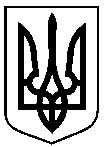 від  13.03.2024  № 65-Р Про проведення аудиту окремих питань ефективності фінансово-господарської діяльності Комунального підприємства «Спеціалізований комбінат» Сумської міської радиДодаток 1до розпорядження міського головивід  13.03.2024  № 65-Р         «ЗАТВЕРДЖЕНО» розпорядження міського головивід  13.03.2024  № 65-Р ___________№ п/пПитання аудитуТермін аудиту питанняВідповідальний, ПІБ, посада1Відповідність фактичної діяльності підприємства видам діяльності, передбаченим установчими документами, законодавством та отриманим дозвільним документамМірзаєва С.А. – головний спеціаліст відділу аудиту 2Повнота надходження, достовірність, правильність визначення та відображення в обліку доходівСерженко О.Ю. – головний спеціаліст відділу економічного аналізу та фінансової звітності 3.Законність здійснення та достовірність відображення в обліку витратКозачок І.В. – начальник Управління економічного аналізу, фінансової звітності та аудиту Ефективність використання майна комунальної власності Серженко О.Ю. – головний спеціаліст відділу економічного аналізу та фінансової звітності (посада керівника (заступника керівника) підприємства, установи, закладу)(підпис)(прізвище, ім’я, по батькові)